Что нужно делать, если Вы непосредственно попали в близкий контакт с больным новой коронавирусной инфекцией предписано соблюдать карантин:

1. Изоляция на дому сроком на 14 дней (в отдельном жилом помещении, отдельной комнате, с использованием средств индивидуальной защиты, соблюдением правил личной гигиены, социальной дистанции с членами семьи во избежание рисков возможного их заражения).
2. Использовать сервисы по доставке товаров первой необходимости (продукты питания, лекарственные препараты) на дом, либо попросить об этом родственников или друзей, при этом исключить личные контакты. Аналогичный механизм использовать для выброса бытовых отходов, выгула домашних животных. Также, для пожилых и маломобильных граждан для данных нужд организована помощь волонтёров #МЫВМЕСТЕ, с заявкой необходимо обратиться по телефонам: 8(3952)399-999 (добавочная кнопка 3), 8(800)200-34-11.

3. Провести генеральную уборку в жилом помещении с дальнейшей регулярной обработкой поверхностей, дверных ручек, включателей, бытовой техники с применением имеющихся дезинфицирующих средств (хлорсодержащие средства (например «Белизна»), горячий мыльно-содовый раствор).

4. Забор биологического материала для исследования, осуществляется однократно на 8-10 день с момента последнего контакта с лицом, с подтверждённым диагнозом новой коронавирусной инфекции COVID-19, специалистами поликлиники по месту жительства.

5. По вопросам выдачи больничных листов, проведения обследования необходимо обращаться в поликлинику по месту жительства исключительно дистанционно (по телефону регистратуры, call-центра, дежурного администратора, размещенных на официальном сайте медицинской организации).

6. Показано назначение противовирусных препаратов с профилактической целью.

7. При появлении одного из симптомов ОРВИ (температура тела выше 37,0 °C, потери обоняния, появление затрудненного дыхания, одышки, кашля) незамедлительно вызвать врача на дом.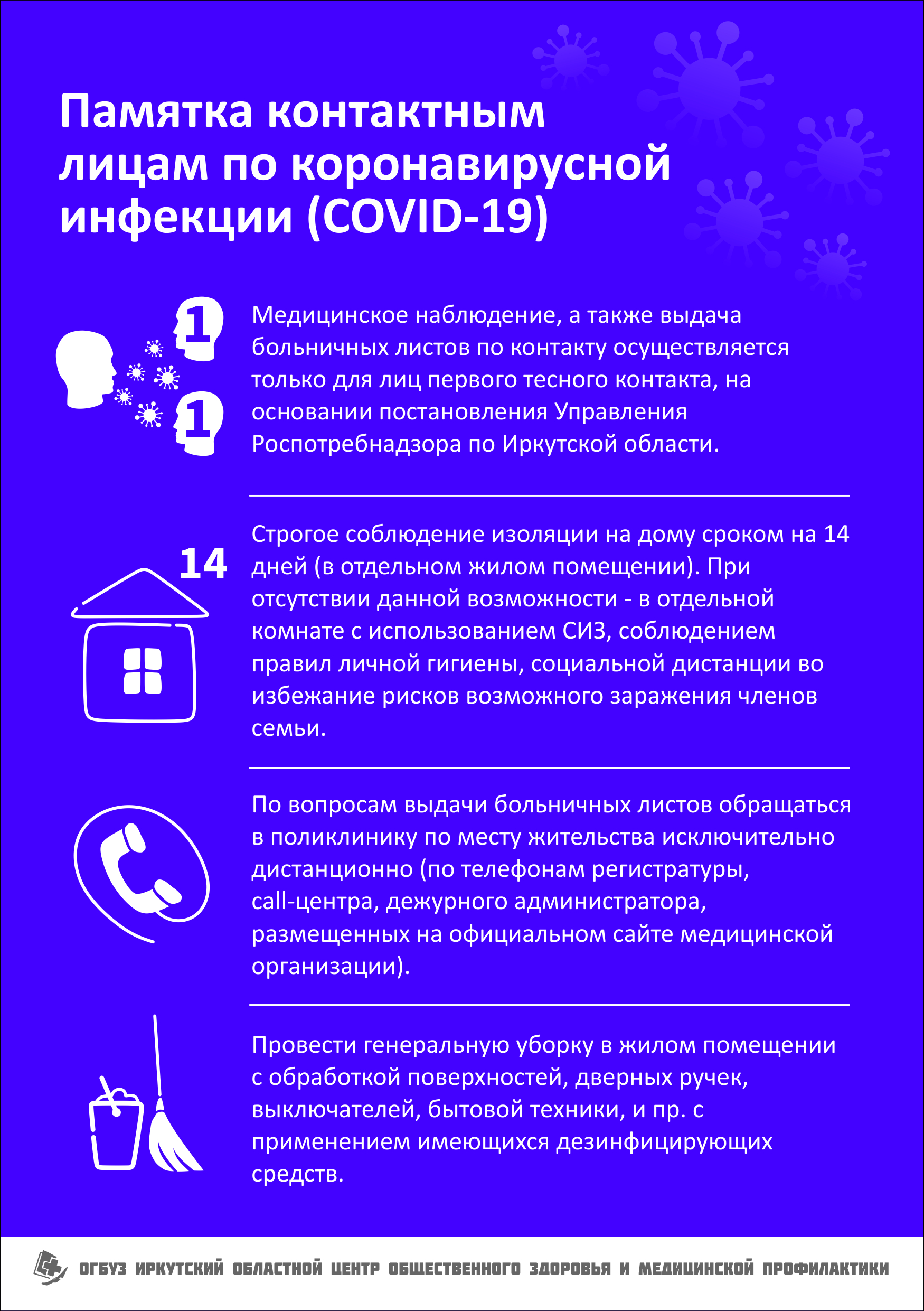 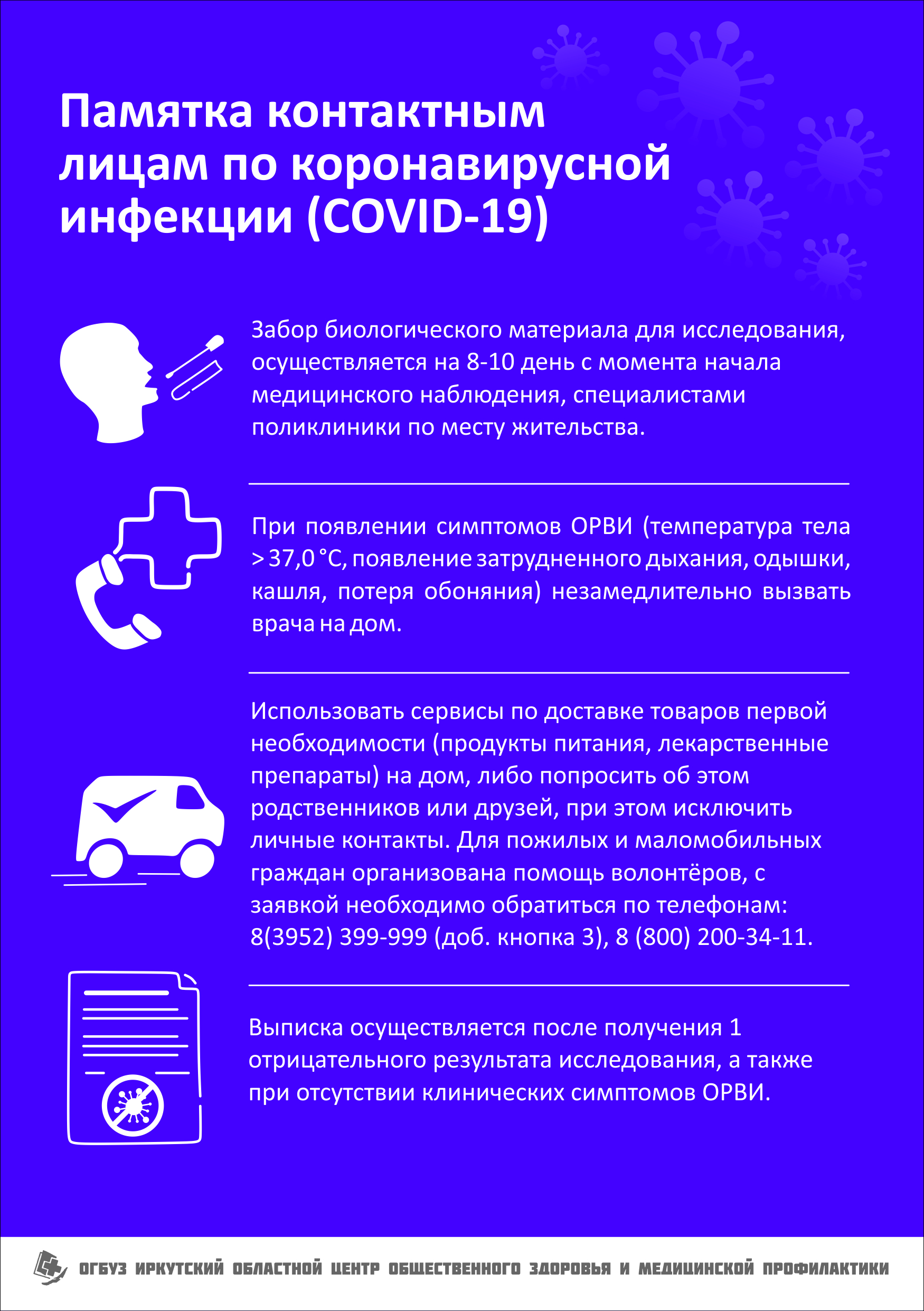 